Candidature WoofingQuestionnaire & conditionsPage 1 : IntroductionPage 2 : Fiche d’informations généralesPage 3-4 : Questionnaire sur votre expérience équestrePage 5-6 : Conditions de logements et repasPage 7 : Liste du matériel à prévoirDurant les prochains mois, nous recherchons de bons cavaliers (maximum et minimum 2 à la fois) pour soigner nos chevaux et les maintenir en bonne condition physique. Depuis mars 2020, nos randonnées sont à l’arrêt à cause du covid. Nous tentons de reprendre nos activités depuis février 2021 mais nous n’avons pas encore assez de réservation. Durant tout le mois de janvier 2021, 5 woofeuses ont remis nos chevaux en forme. Nous aimerions qu’ils soient maintenus dans de bonnes conditions physiques et morales. En échange, vous serez logés et nourris (presque) gratuitement. Une toute petite participation de 5€/jour sera demandée. Vous devrez toutefois prévoir les frais de votre vol, du test PCR et du transfert de l’aéroport jusqu’à chez nous. Nous vous conseillons de louer une voiture (environ 15€/jour) pour vous déplacer entre l’écurie et la maison facilement (env. 5km), sinon nous mettrons à votre disposition un vélo (gratuit). Nous avons une écurie avec 6 chevaux entiers arabe-barbes, un petit paddock où il est possible de longer les chevaux, les travailler à pied et les lâcher en liberté. Aux alentours de l'écurie, nous avons un circuit pour entraîner les chevaux. Malheureusement peu de variété possible au niveau des circuits ; c'est pourquoi nous n'organisons pas de randonnées à l'écurie, pour nos randos nous amenons nos chevaux en camion à des points stratégiques. L'accès à la plage est restreint à cause des mesures liées au covid, mais il sera possible de s'y rendre parfois.Outre l'entraînement des chevaux, nous souhaitons partager votre expérience via témoignages, photos et vidéos, pour pouvoir donner des nouvelles à notre communauté via notre blog ! Aucune compétence demandée, juste envoyer quelques nouvelles à Manon via whatsap (ou autre moyen de communication). Si une randonnée est prévue lors de votre woofing, vous resterez à l'écurie pour vous occuper des chevaux restants. Ce petit questionnaire servira à sélectionner les candidatures les plus pertinentes. Pour ceux qui ne sont pas pris, nous vous invitons alors à participer à nos prochaines randonnées ! Nous serons très sélectifs concernant votre niveau équestre qui doit être excellent. Pour preuve, nous vous demandons une vidéo. Vous devez apparaître sur la vidéo montant à cheval et effectuer différentes allures. L’attention ne sera pas portée sur les techniques équestres, mais plutôt sur votre équilibre et votre agilité. En cas de mensonge, nous nous réservons le droit d’annuler votre woofing. Notez que les personnes qui sont parrains de nos chevaux et qui n’ont pas un niveau équestre requis pourront venir passer un séjour chez nous, en tant qu’invité, en même temps que les woofeuses. Veuillez SVP compléter cette candidature soigneusement et nous le renvoyer par courriel à amazircheval@gmail.com ​​Merci pour votre candidature ! Nous vous contacterons le plus rapidement possible.Fiche d’informations généralesCertaines informations nous permettront d'accomplir les formalités auprès de la police. Ce sont les mêmes infos demandées lors de l’inscription à une randonnée.Fiche d’informations généralesCertaines informations nous permettront d'accomplir les formalités auprès de la police. Ce sont les mêmes infos demandées lors de l’inscription à une randonnée.Nom	PrénomAdresse postaleTéléphone fixe (avec préfixe)Téléphone portable (avec préfixe)E-mail  Nom facebook (messenger ou autre réseau social avec lequel vous prenez contact avec nous)Date de naissanceLieu de naissance NationalitéN° passeportdate de délivrance date d’expirationTaillePoids Assurance personnelle (couvrant les accidents équestres à l’étranger)Nom de l’assurance
n° du contrat
n° de téléphone de l’assurance Régime alimentaire particulier 
(végétarien, allergie, …) Problème de santé (Allergies, asthme, diabète, surdité, …) Personne à contacter en cas de besoin : noms et numéro de téléphone  Questionnaire relatif à votre expérience équestreRépondez sous la question, dans la case blancheAvez-vous parrainé un cheval durant le COVID ? Lequel ? (et/ou participé à la cagnotte ?)Quand êtes-vous disponible pour venir, entre le mois de février et juin ? En fonction de vos disponibilités, vous pouvez jeter un œil sur les vols possibles vers Agadir (1h de trajet, 30€ le taxi), sinon Essaouira (2h30 de trajet, 70€ le taxi) ou Marrakech (3h30 de trajet, 80€ le taxi). Si besoin, Manon VERLOOT peut jeter un œil avec vous aux vols. Le prix des transfert peut être partagé si vous prenez le taxi avec d’autres woofers ! Le prix du transfert est annulé si vous louez une voiture (elle sera disponible à l’aéroport). Quelle est votre expérience avec les chevaux ? (votre parcours général, en bref)Fermez les yeux et imaginez-vous sur un cheval plein d’énergie, prêt à démarrer au quart de tour. Imaginez-vous sur un sentier montagneux. Imaginez-vous aussi sur la plage. Comment vous sentez-vous ? Quelle est votre position à cheval ? Quelles sont vos techniques pour que tout se passe au mieux ?Avez-vous de l’expérience avec des jeunes chevaux ? Quelle est votre expérience en randonnée ? En extérieur ? Avez-vous déjà entraîné le cardio d’un cheval en extérieur ? Si oui, comment ?Avez-vous déjà entraîné la musculature d’un cheval en extérieur ? Si oui, comment ?Qu’est-ce qui est important à respecter en termes de sécurité quand on a une cavalerie composée uniquement de chevaux entiers ?Savez-vous travailler les chevaux à pied ? De quelles façons ? Avez-vous d’autres compétences équestres ? (maréchalerie, parage, ostéo, massages, vétérinaire, shiatsu…) Seriez-vous d’accord de donner un coup de main à l’écurie (nettoyage des boxes, du matériel, réaliser qqes bricolages). Quels sont vos éventuels autres « dons » manuels ? (bricolage, art, peinture, dessin, maçonnerie, menuiserie, …) L’entraînement des chevaux ne prendra probablement pas toute la journée, nous serions donc ravis de pouvoir avancer de temps en temps dans la construction de l’écurie avec vous !Conditions de logement et des repasAu niveau du logement, nous vous proposons de loger dans notre petite maison, à Imi Ouaddar (5 km de l’écurie), face à l’océan. Vous êtes évidemment libres de loger et manger ailleurs, à vos frais. Voici les coordonnées géographiques pour localiser notre maison : https://goo.gl/maps/3bYuXW9c2EbLsSRJ8  Sur la carte, en vision satellite, vous aurez un aperçu plus concret de la situation.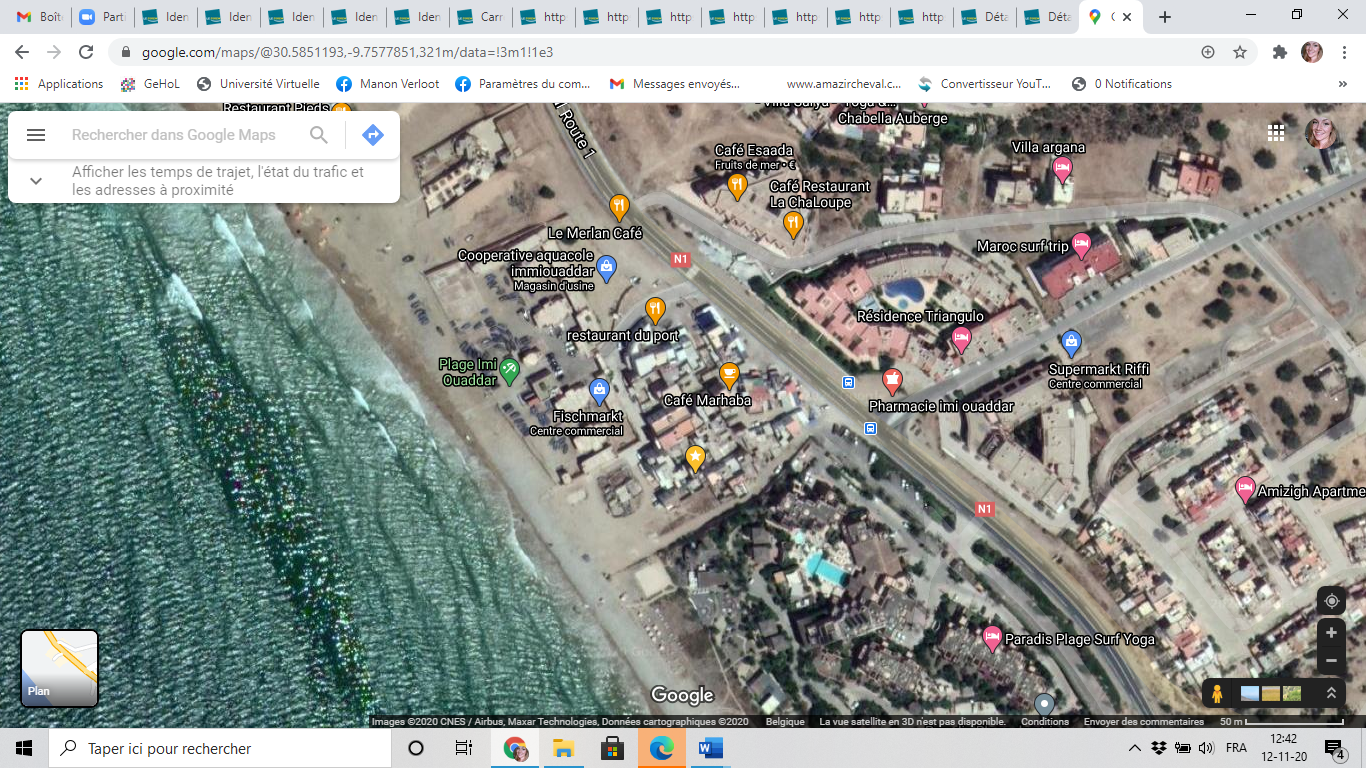 Le point jaune avec l’étoile blanche, c’est notre maison !L’écurie, quant à elle, est située ici : https://goo.gl/maps/JQUYypCQQefCmark7  Elle n’apparait pas encore sur la carte satellite de google maps (l’écurie a été construite en 2018), mais vous pouvez y voir le terrain et les alentours.Voici les conditions de logement et des repas : Les 2 woofers auront le 1er étage rien que pour eux, composé d’un salon où il est possible de dormir à plusieurs, d’1 chambre (possible de loger à 2 ou 3) et d’1 salle de bain avec WC et douche. Un coin cuisine. Nous vous fournirons des matelas, comme en randonnée (au Maroc, la coutume est de dormir sur un matelas au sol, est-ce ok pour vous ?). Je vous conseille, pour votre confort, d’apporter votre coussin préféré (les coussins marocains sont très durs… ! ) et éventuellement votre sac de couchage (sinon nous vous prêterons des couvertures). Nous avons le WIFI dans notre maison, ce qui vous permettra de contacter vos proches etc. Il est possible d’acheter une carte sim marocaine pour avoir la 4G également. Possibilité de fumer à la terrasse (2e étage). Possibilité également de dormir dans une tente, à la terrasse. Attention, les maisons ne sont pas équipées de chauffage au Maroc. En hiver, la nuit, il fait entre 10 et 15 degrés. Prévoyez donc des vêtements chauds. En journée, en général il fait plus doux, entre 15 et 25 degrés.  Vous aurez évidemment accès à la plage, à côté de notre maison, et pourrez vous y baigner.Nous vous préparerons les mêmes repas que nous (moins élaborés qu’en randonnée). Par exemple, le matin, en général on boit du thé ou du café, avec du pain trempé dans l’huile d’olive, de la confiture et une omelette. Le midi ou le soir, on mange un plat principal, par exemple un tajine avec légumes et viande/poulet/poisson. L’autre plat en général est plus léger. Par exemple, salade de riz, soupe, etc. Si vous le souhaitez, vous pourrez acheter d’autres aliments dans une des boutiques près de notre maison et cuisiner à votre guise. Vous pouvez également apporter des choses dans votre valise. En général, au Maroc, on manque de sauces de qualité (mayonnaise par exemple), de chocolat, de dosettes café senseo, d’alcool. N’hésitez pas également à apporter des choses à offrir, dont vous n’avez plus l’utilité (vêtements, jouets, matériel équestre, scolaire…). Prenez le temps de créer des affinités avec les gens avant de leur offrir. Sachez également qu’il y a un bel hôtel en face de chez nous (Paradis Plage), plutôt cher mais très sympa pour y boire un verre (alcool servi).Nous vous fournirons de l’eau minérale à volonté. Nous avons une machine à lessiver à la maison.Nous n’avons pas de télévision. Emportez votre PC portable si vous le souhaitez.Dans notre village, à pied, il est possible d’avoir accès facilement à des petites boutiques (appelées hanuts) qui proposent des produits frais et quelques produits européens, à des snacks et petites restaurations, au port de pêche, à un vendeur de volaille, une para-pharmacie (les pharmacies sont accessibles en voiture si nécessaire mais nous vous conseillons de prévoir une trousse de pharmacie personnelle). A un arrêt de bus et de taxis. Divers appartements (+/- 25 à 50€ par nuit selon la qualité) dont des villas de luxe (100-200€/nuit). Accès à un distributeur de billets de banque (prévoir une carte VISA et/ou activer votre carte bancaire à l’étranger). Pour changer les euros en dirhams, il faut se rendre en ville (faites-le de préférence lors de votre arrivée à l’aéroport, sinon vous demandez à Brahim). Accès possible à des piscines (payant). Accès au Paradis Plage (restaurants, bars). Notre village est touristique, mais vide toute l’année et rempli seulement en juillet-août par des touristes marocains. Le weekend, quelques personnes de la ville d’Agadir viennent profiter du cadre. Vous aurez donc l’impression d’être dans un lieu calme, habité principalement par des pêcheurs & locaux, avec très peu de touristes et beaucoup d’appartements vides.Le Maroc ouvre ses frontières à condition de présenter un test PCR négatif réalisé 72h avant l’embarquement et en présentant soit une réservation d’hôtel, soit une invitation d’une entreprise. Si vous êtes sélectionné, nous vous fournirons donc une attestation de woofing de la part de notre société Amazir Cheval.Frais : Pour le logement (consommation d’eau/électricité) et les repas (aliments), nous vous demandons une toute petite participation de 5€/jour.Pour vous déplacer de la maison à l’écurie (5km), vous aurez à disposition 2 vélos. Mais pour votre confort, nous vous conseillons de louer une voiture (environ 15€/jour, à partager en 2). Cela vous permettra également de visiter facilement les alentours, sans la contrainte des transports en commun. Vous pourrez louer la voiture dès l’aéroport et éviter ainsi de payer les frais de transferts en taxi pour rejoindre notre maison. Vous êtes libres de louer une voiture où vous voulez. Personnellement, nous recommandons Santa Monica Cars. Vous devez prévoir les frais liés aux passeports, aux avions et tests PCR. Voici la liste de matériel que nous vous recommandons de prendre :Sa pharmacie habituelleImmodium (ou autres médicaments contre les indigestions et intoxications alimentaires)Crème solaire, stick à lèvres, lunettes de soleilÉventuellement une peau de mouton pour selle anglaise (M) si vous êtes sensibles sur la selle. Il existe également des culottes en gel.Quelques t-shirtsSous-vêtements en coton2 chemises à manches longues contre le soleil2 pulls en laine polaire contre le ventdeux pantalons pour monter à chevalun imperméable (on n'est jamais trop prudent !)Tenue confortable pour dormir / pour le soir, mais chaude1 tenue de bain (maillot/bikini... )chapeau ou casque (bombe) ou casquette ou foulard (avoir au minimum qqch pour protéger sa tête du soleil)Essuie (serviette) de bain qui sèche rapidement. affaires de toilette (nous pouvons vous fournir du savon noir)Des chaussures pour travailler les chevaux et pour l’écurie (sols secs, caillouteux, épineux) + vos protections habituelles pour vos jambes (chaussettes, shaps…)Chaussures de repos à mettre à l’intérieur des maisons (sandales/tongs…) lampe de poche électrique (toujours utile au Maroc) Si possible :1 sac de couchage (sinon nous vous fournirons des couvertures)Votre oreiller préféréNe prenez pas de valise mais plutôt un grand sac de voyage (plus simple à transporter et à ranger à la maison)Des remarques ? Des questions ? C’est par ici !